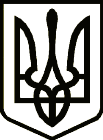 УкраїнаНОВГОРОД – СІВЕРСЬКА МІСЬКА РАДАЧЕРНІГІВСЬКОЇ ОБЛАСТІ(вісімнадцята позачергова сесія VIIІ скликання)РІШЕННЯ01 листопада 2022 року                                                                                      № 723 Про затвердження передавальногоакта  КП  «Шептаківське»Відповідно до статей 104, 105, 107 Цивільного кодексу України, Закону України «Про державну реєстрацію юридичних осіб та фізичних осіб – підприємців та громадських формувань»,  рішення Новгород-Сіверської міської ради VIII скликання від 20.07.2022 № 673 «Про припинення  юридичної особи шляхом приєднання», керуючись статтями 25, 26, 59 Закону України «Про місцеве самоврядування в Україні», міська  рада ВИРІШИЛА: 1. Затвердити передавальний акт комунального підприємства Новгород-Сіверської міської ради Чернігівської області «Шептаківське», код ЄДРПОУ 32883517, яке розташоване за адресою: с. Шептаки, Новгород-Сіверський район, Чернігівська область, 16033, шляхом приєднання до комунального підприємства Новгород-Сіверської міської ради Чернігівської області «Вороб’ївське», код ЄДРПОУ 32548985, яке розташоване за адресою:                        с. Вороб’ївка, Новгород-Сіверський район, Чернігівська обл., 16013 (додається).2. Встановити, що комунальне підприємство Новгород-Сіверської міської ради Чернігівської області «Вороб’ївське» є правонаступником активів та пасивів, всіх майнових прав і обов'язків комунального підприємства Новгород-Сіверської міської ради Чернігівської області «Шептаківське».3.  Контроль за виконанням рішення покласти на постійну комісію міської ради з питань планування, бюджету та комунальної власності.Секретар міської ради							Ю. Лакоза